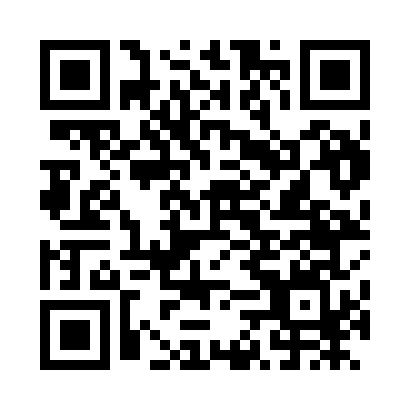 Prayer times for Adamas, GreeceWed 1 May 2024 - Fri 31 May 2024High Latitude Method: Angle Based RulePrayer Calculation Method: Muslim World LeagueAsar Calculation Method: HanafiPrayer times provided by https://www.salahtimes.comDateDayFajrSunriseDhuhrAsrMaghribIsha1Wed4:516:281:196:118:119:422Thu4:506:271:196:118:129:433Fri4:486:261:196:128:139:444Sat4:476:251:196:128:149:465Sun4:456:241:196:138:149:476Mon4:446:231:196:138:159:487Tue4:436:221:196:138:169:498Wed4:416:211:196:148:179:519Thu4:406:201:196:148:189:5210Fri4:386:191:196:158:199:5311Sat4:376:181:196:158:209:5412Sun4:366:171:196:168:209:5513Mon4:356:161:196:168:219:5714Tue4:336:151:196:178:229:5815Wed4:326:151:196:178:239:5916Thu4:316:141:196:188:2410:0017Fri4:306:131:196:188:2510:0118Sat4:296:121:196:188:2510:0319Sun4:286:121:196:198:2610:0420Mon4:266:111:196:198:2710:0521Tue4:256:101:196:208:2810:0622Wed4:246:101:196:208:2910:0723Thu4:236:091:196:218:2910:0824Fri4:226:081:196:218:3010:0925Sat4:226:081:196:218:3110:1026Sun4:216:071:196:228:3210:1127Mon4:206:071:196:228:3210:1228Tue4:196:061:206:238:3310:1329Wed4:186:061:206:238:3410:1430Thu4:176:061:206:238:3410:1531Fri4:176:051:206:248:3510:16